MEDIA INFO 22. června 2017VÝPRAVNÉ SCI-FI VALERIAN REŽISÉRA LUCA BESSONA PŘINESE ELEGANTNÍ DESIGN A NÁPADITÉ TECHNOLOGIE AUTOMOBILKY LEXUSNahlédněte do zákulisí spolupráce automobilky Lexus s režisérem Lucem Bessonem a týmem návrhářů snímku Valerian při práci na vesmírné lodi SkyjetČTVRTEK, 22. ČERVNA 2017 – Na oslavu kreativní partnerské spolupráce na novém výpravném sci-fi Valerian a město tisíce planet režiséra Luca Bessona nechává výrobce luxusních vozů Lexus nahlédnout za oponu spolupráce na vesmírném plavidle Skyjet. Zároveň také vysvětluje designovou a technologickou filozofii značky, která inspirovala vzhled celé lodi.Automobiloví i filmoví fanoušci tak mají možnost proniknout do tajů vývoje vesmírné lodi Skyjet a kreativního procesu, během kterého Lexus s Lucem Bessonem a jeho týmem návrhářů spolupracoval na velkolepém uvedení jednomístného stíhacího letounu budoucnosti na stříbrné plátno.Seriál o designu a technologiích, dostupný prostřednictvím webových stránek Lexus International (http://www.lexus-int.com), ukazuje cestu plavidla Skyjet od původního konceptu a vizionářských nápadů režiséra Bessona až po vizualizaci návrhářem konceptů Benem Maurem ve spolupráci s automobilkou Lexus. Ta stvořila vůz zapadající do Valerianova světa budoucnosti. Zážitkem je krátké video ‘Making of’ v délce 90 sekund, které je součástí delší série a zároveň exkluzivním nahlédnutím do zákulisí plavidla Skyjet ve společnosti režiséra Luca Bessona a herce Dana DeHaana, představitele hlavní postavy Valeriana. Video obsahuje také odborný komentář producentky Virginie Besson-Sillové, dále Bena Maura, návrháře konceptu Valeriana, a Takeakiho Kata, hlavního konstruktéra automobilky Lexus.„Technologie se budou neustále posouvat a spousta věcí v daleké budoucnosti je zatím naprosto neurčitá. V Lexusu se ale neustále snažíme si je představovat. Auta budoucnosti možná budou létat ve vzduchu, ale jako luxusní značka považujeme za zásadní, aby i nadále vyvolávala emoce,“ komentuje Takeaki Kato, hlavní konstruktér značky Lexus.Při návrhu interiéru koncepčního modelu se Valerianův kreativní tým inspiroval vizí budoucích technologií Lexus v oblasti umělé inteligence a vyspělých uživatelských rozhraní. Tato vize přitom zhmotňuje ambice značky navrhovat takové vozy, které budou doslova prodlouženou rukou řidiče, a umožní mu tak ovládat vůz jednoduchými gesty, jako např. prostřednictvím technologie hologramů konceptu LF-FC, nebo dokonce vlastními myšlenkami.Ve finálním návrhu plavidla Skyjet se odráží upravená verze charakteristické „vřetenovité“ masky chladiče Lexus a ztvárnění světlometů připomínajících světla z kupé Lexus LC 2017, to vše zabalené do sportovní aerodynamické karoserie. Součástí scénáře je navíc smyšlená energetická kapsle budoucnosti, která se inspiruje výsledky automobilky Lexus v oblasti pokrokových technologií vodíkových palivových článků.Fanoušci se mohou těšit na nový propagační materiál Lexus Skyjet, který je další exkluzivní ukázkou plavidla svištícího Valerianovým světem. Nyní se prezentuje ještě před netrpělivě očekávaným celosvětovým uvedením snímku Valerian a město tisíce planet do kin dne 21. července 2017.Další informace o filmu VALERIAN A MĚSTO TISÍCE PLANET naleznete na:Facebooku: https://www.facebook.com/ValerianMovieTwitteru: https://twitter.com/ValerianMovieInstagramu: https://instagram.com/valerianmovie/ #ValerianSKYJET #ExperienceAmazingFacebook: https://www.facebook.com/LexusInternationalTwitter: https://twitter.com/LexusIntInstagram: https://www.instagram.com/beyondbylexus/http://www.lexus-int.com/ www.lexus.czVíce informací:Jitka Kořánová PR Manager Toyota Central Europe – Czech s.r.o.Bavorská 2662/1155 00  Praha 5Czech RepublicPhone: +420 222 992 209Mobile: +420 731 626 250jitka.koranova@toyota-ce.com 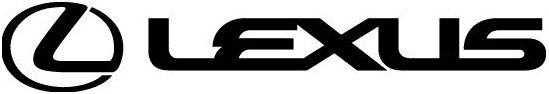 